Повторение пройденного материала по окружающему миру.1.На какие группы можно разделить эти деревья? Объясни, почему? Обведи хвойные деревья синим карандашом, лиственные – красным.2.Найди среди растений: деревья и обведи их зеленым карандашом, кустарники – синим, а травянистые растения – красным.3.Назови ягоды. (Крыжовник, смородина, малина, голубика, земляника)4.Назови деревья и подбери к каждому свою веточку. (Ель, береза, дуб)5.Что изображено на рисунке? Назови одним словом и определи по группам. (Плоды, листья, грибы, цветы)6.Назови животных и определи в группы. (Насекомые, птицы, морские животные)7. Назови животных. Определи каждое животное в какой среде живет. Проведи стрелки.8.Рассмотри рисунки. Отметь, что не относится к весенним явлениям?9.Рассмотри картинки. Что общего между ними? Составь короткий рассказ по каждой картинке.10.Назови все времена года. Рассмотри картинки. Все ли времена года изображены на них? Составь короткий рассказ к каждой картинке.11.Рассмотри картинки. Укажи порядок последовательности событий.1.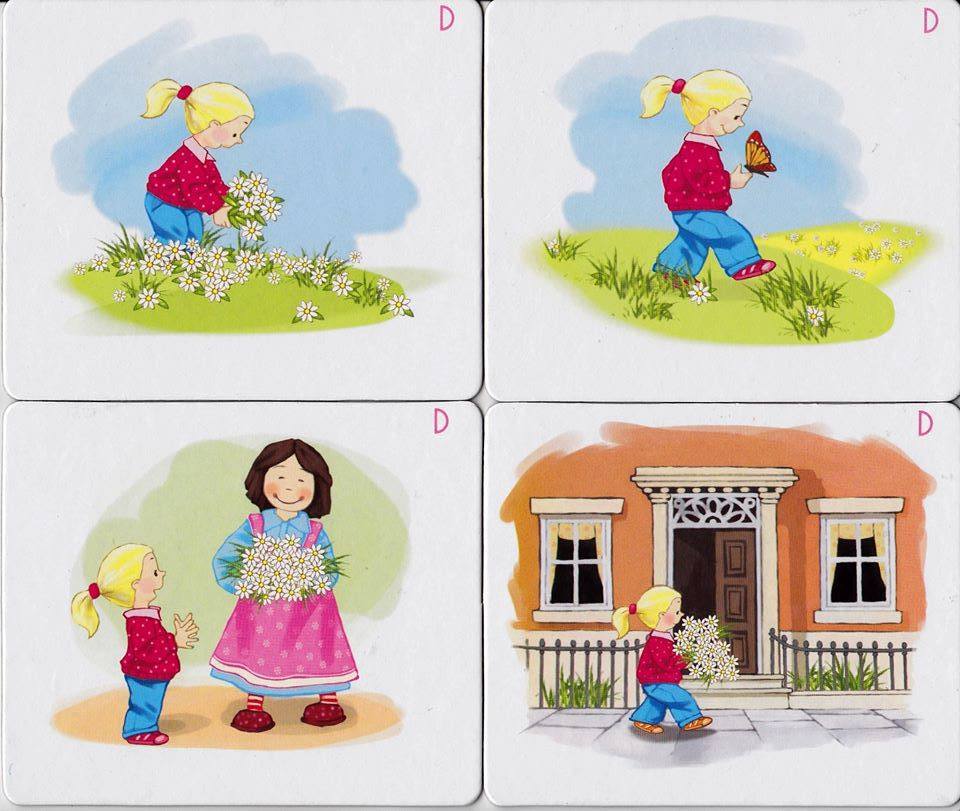 2.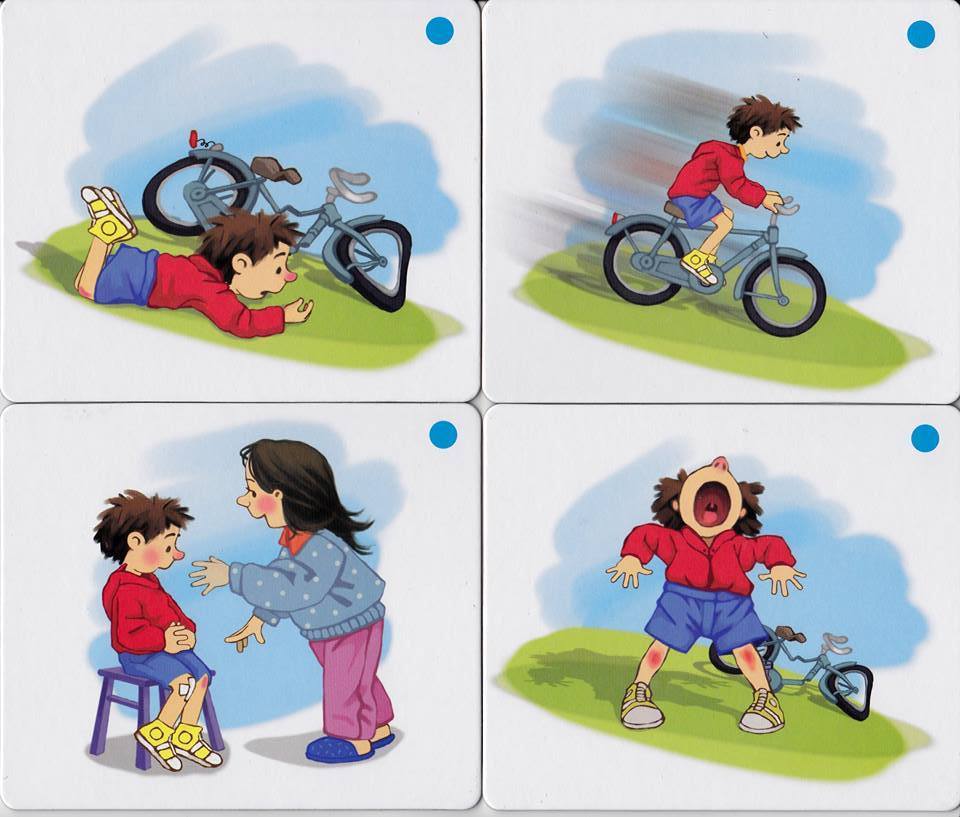 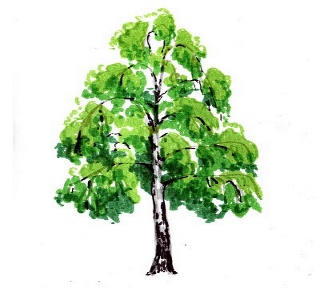 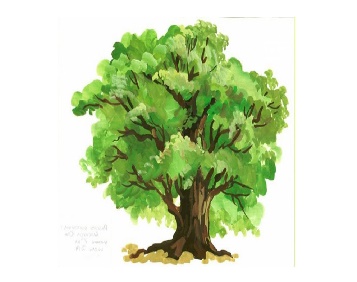 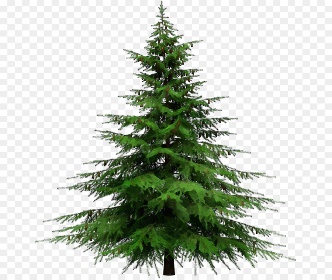 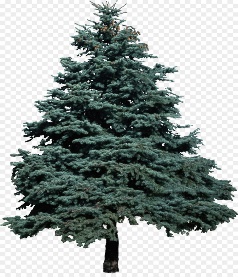 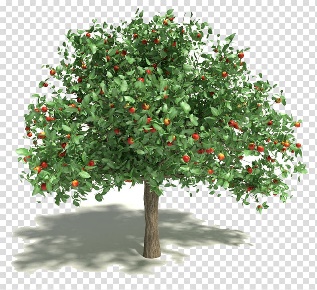 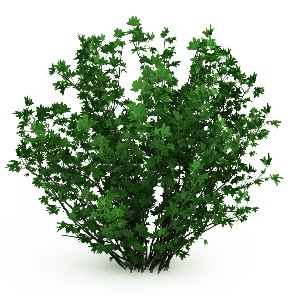 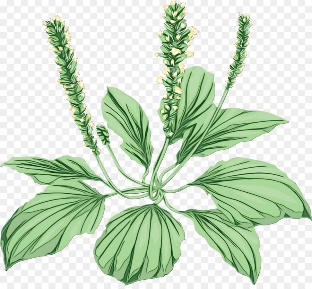 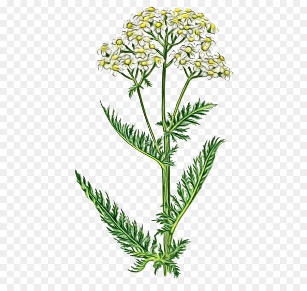 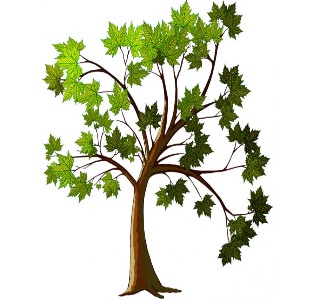 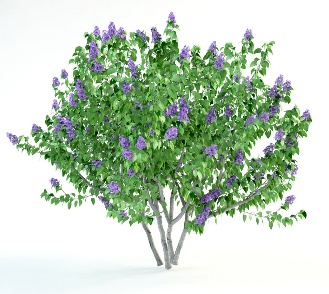 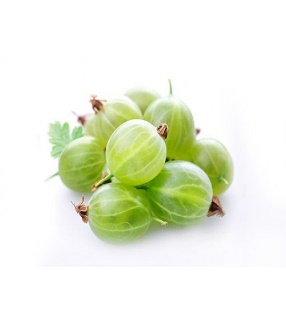 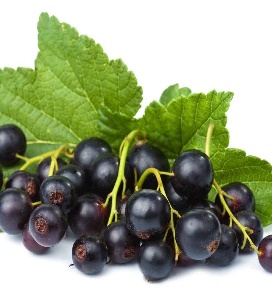 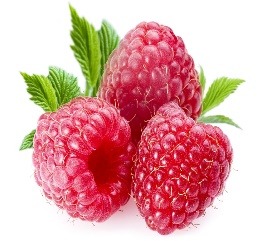 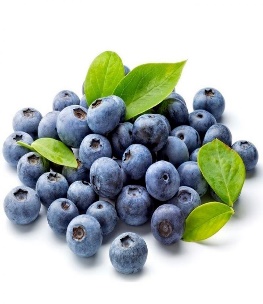 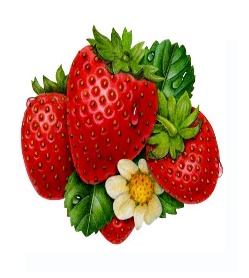 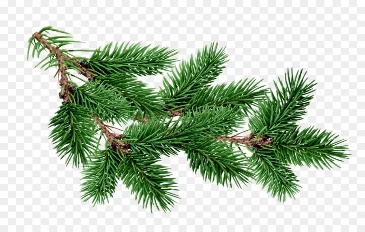 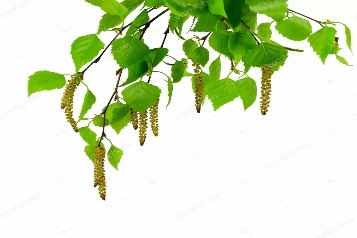 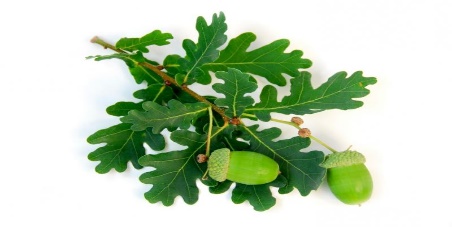 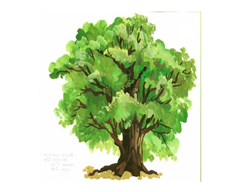 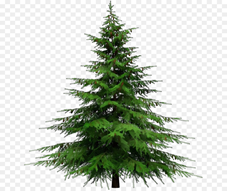 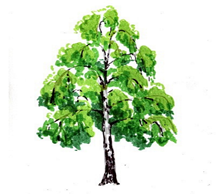 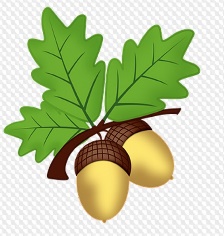 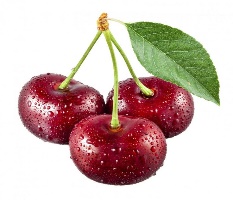 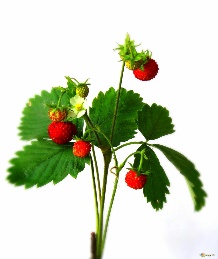 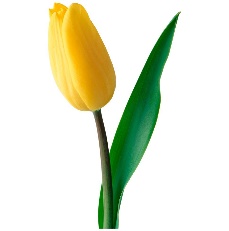 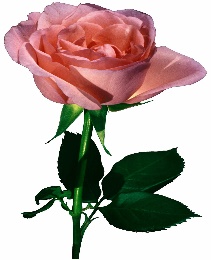 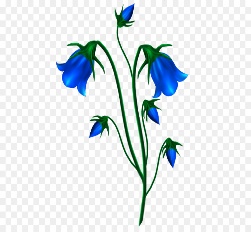 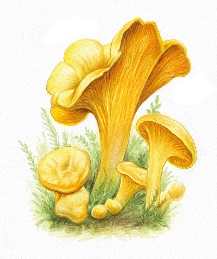 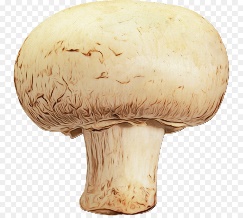 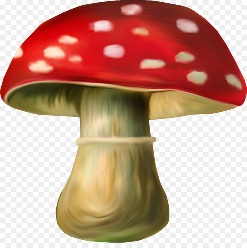 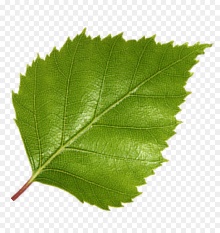 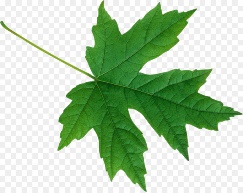 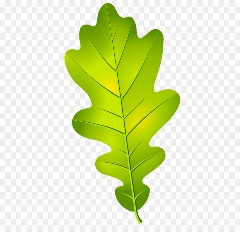 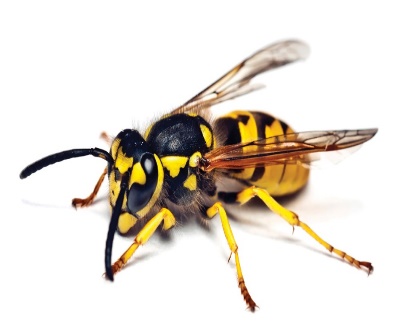 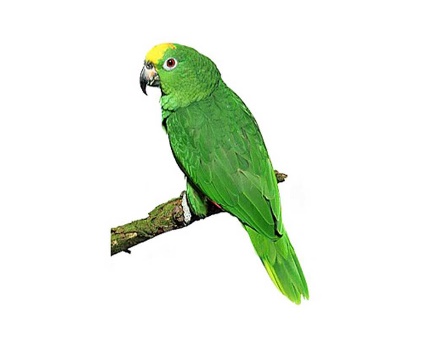 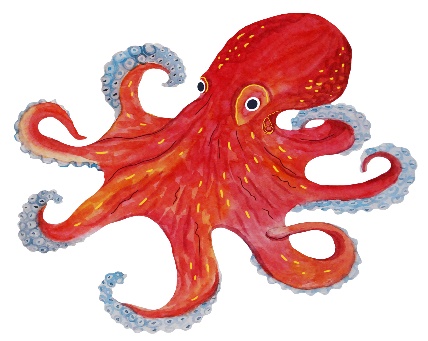 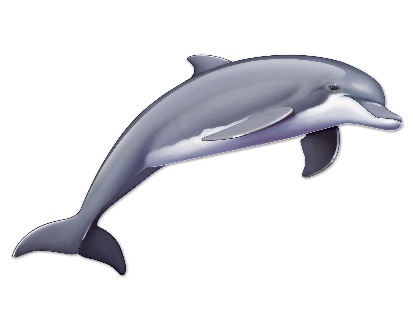 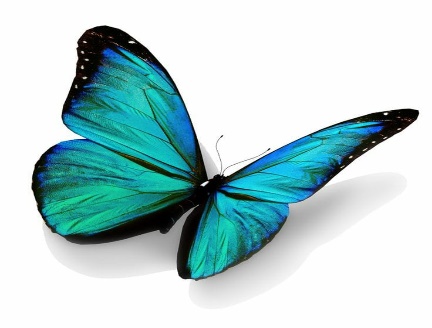 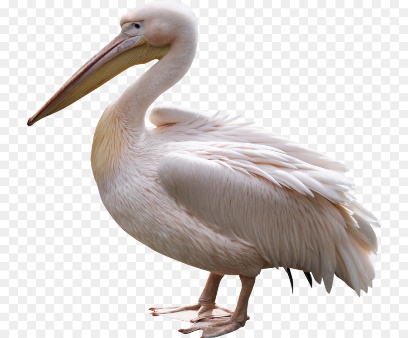 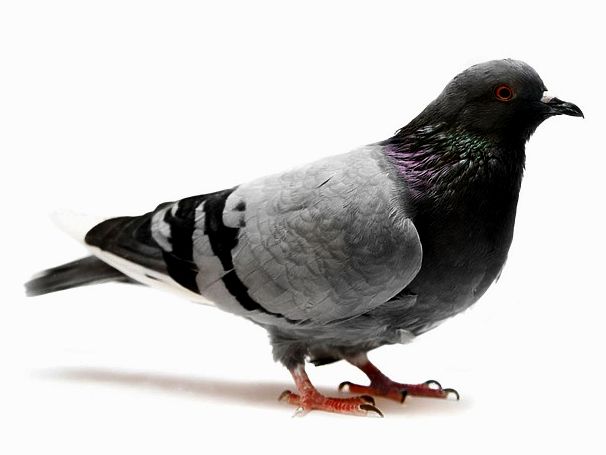 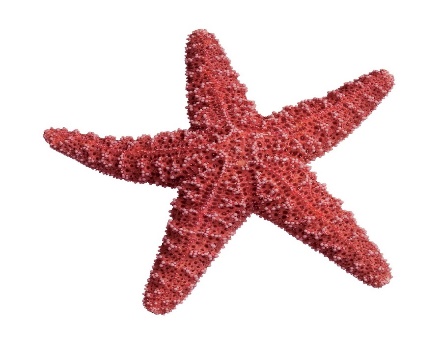 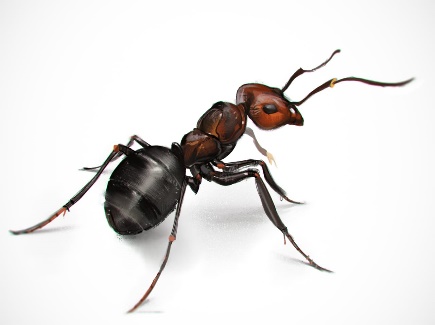 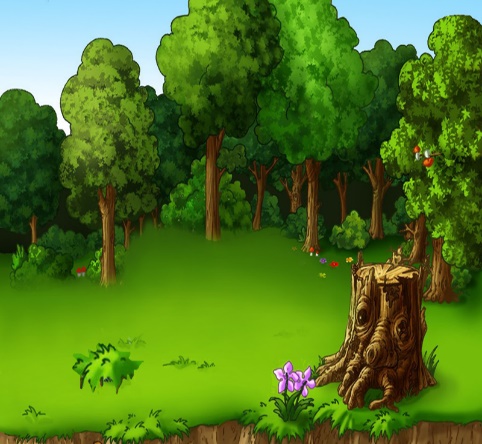 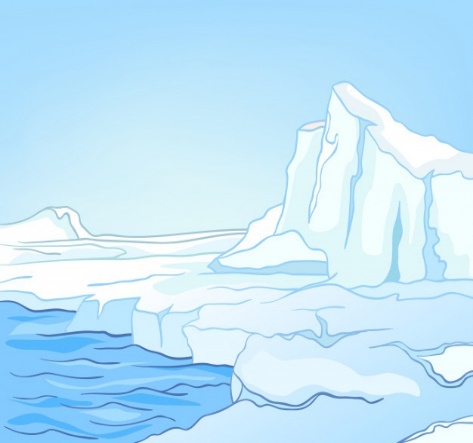 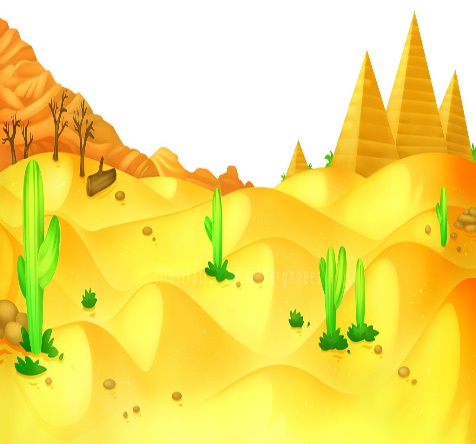 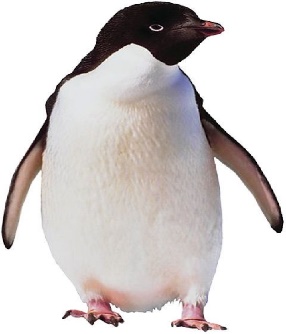 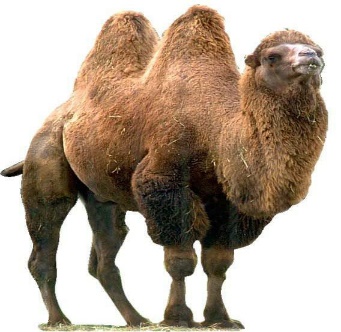 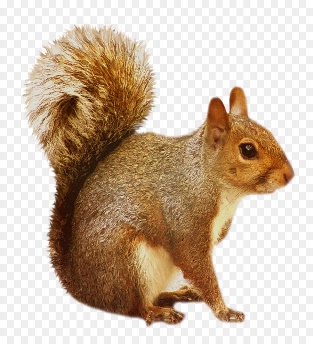 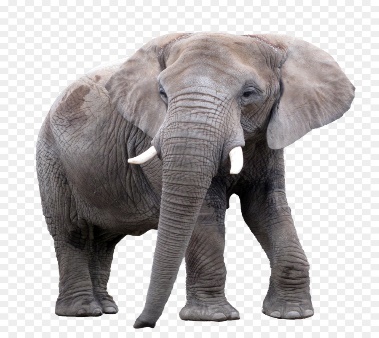 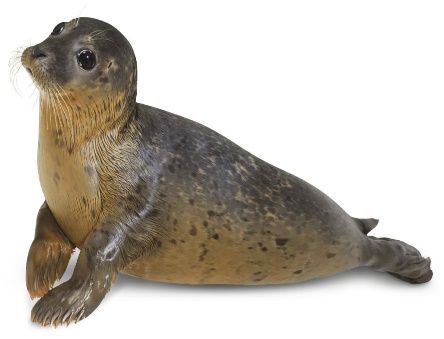 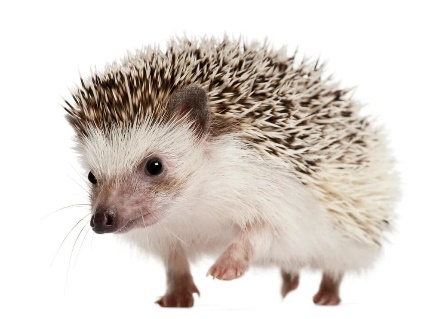 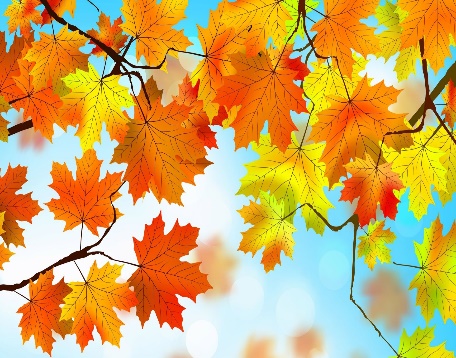 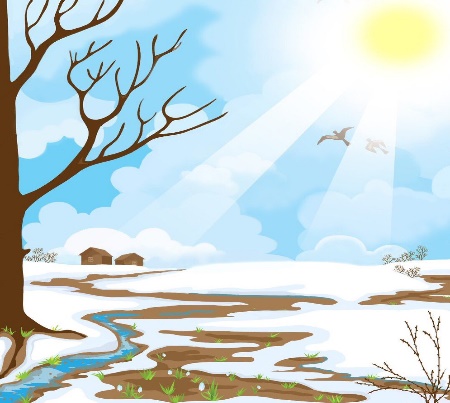 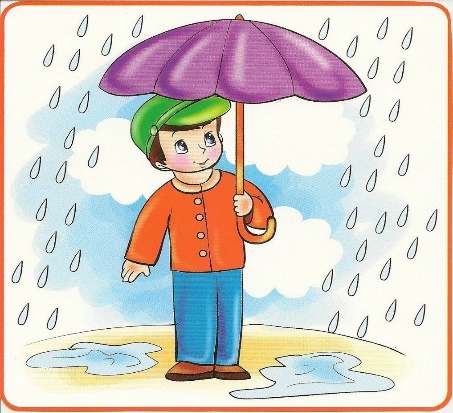 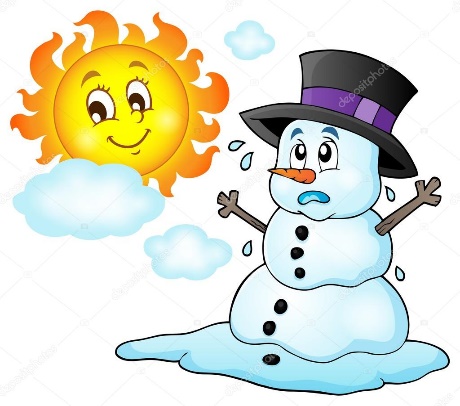 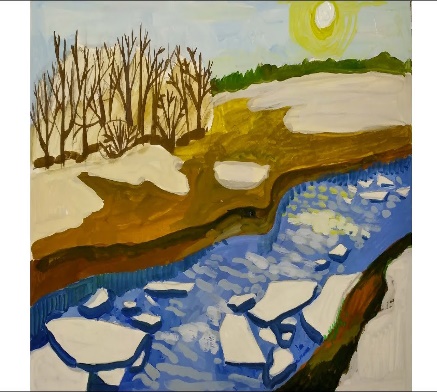 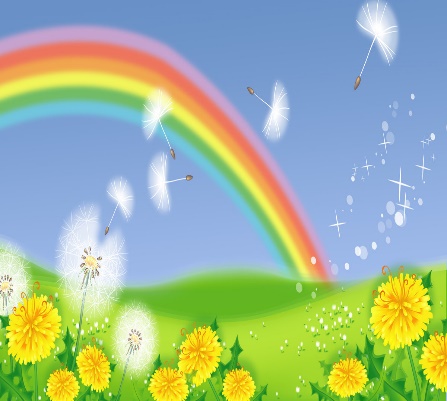 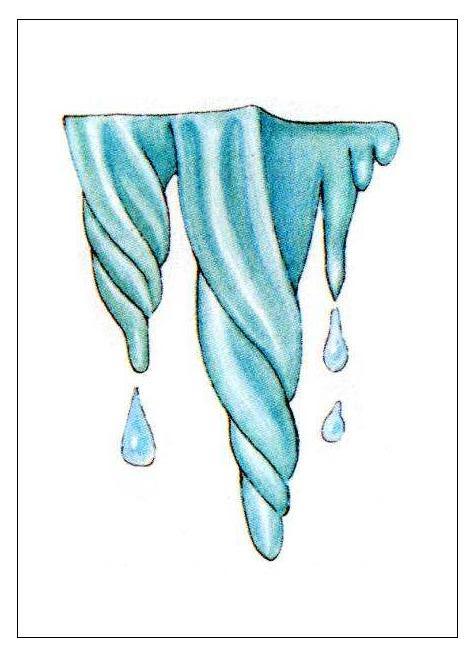 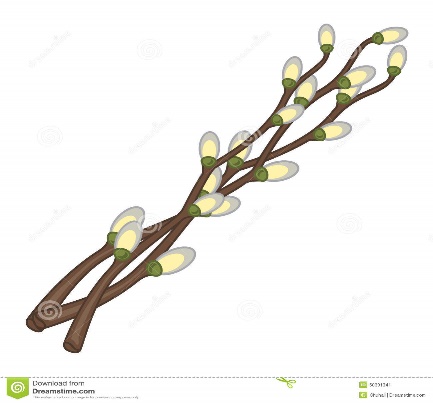 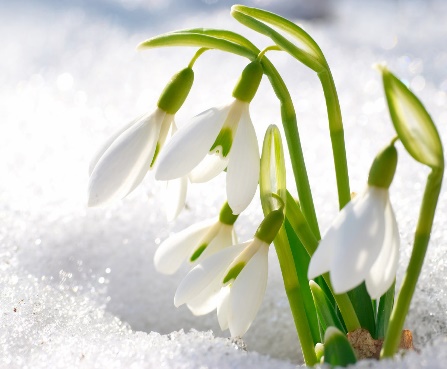 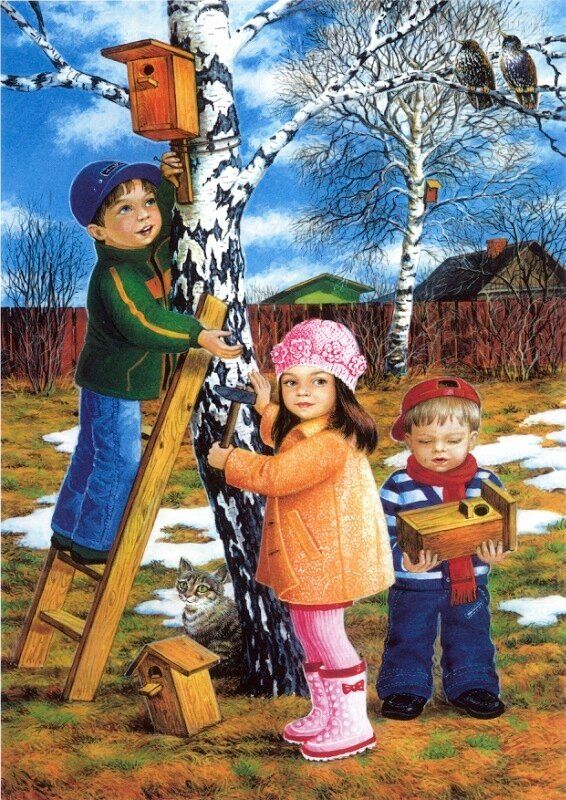 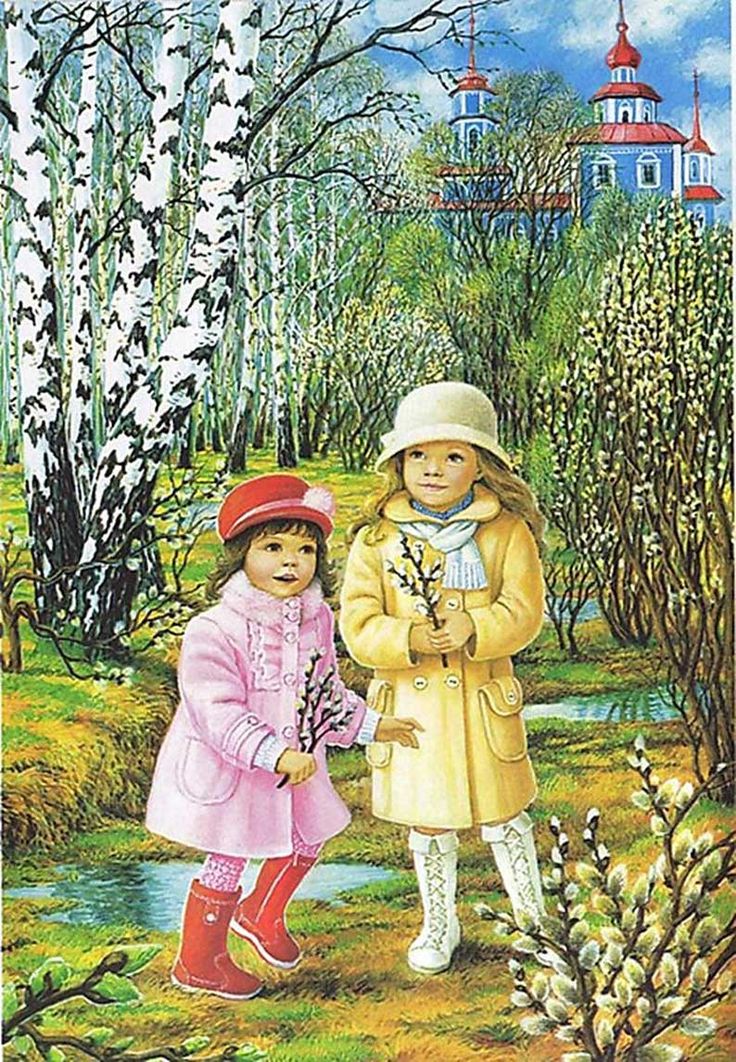 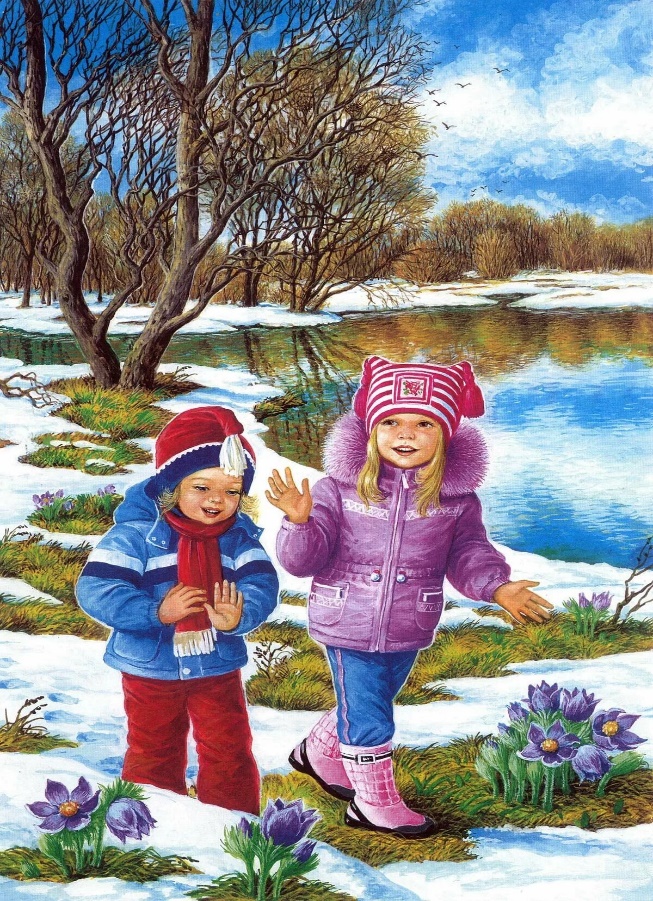 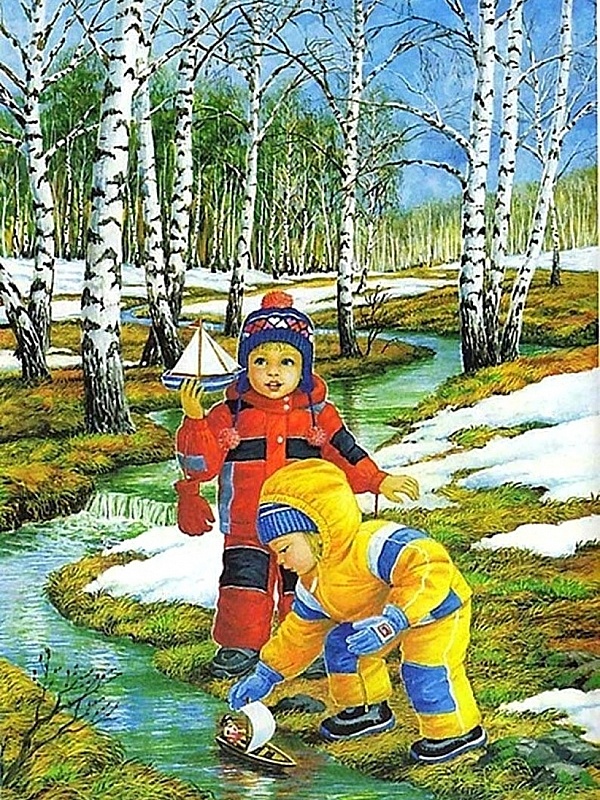 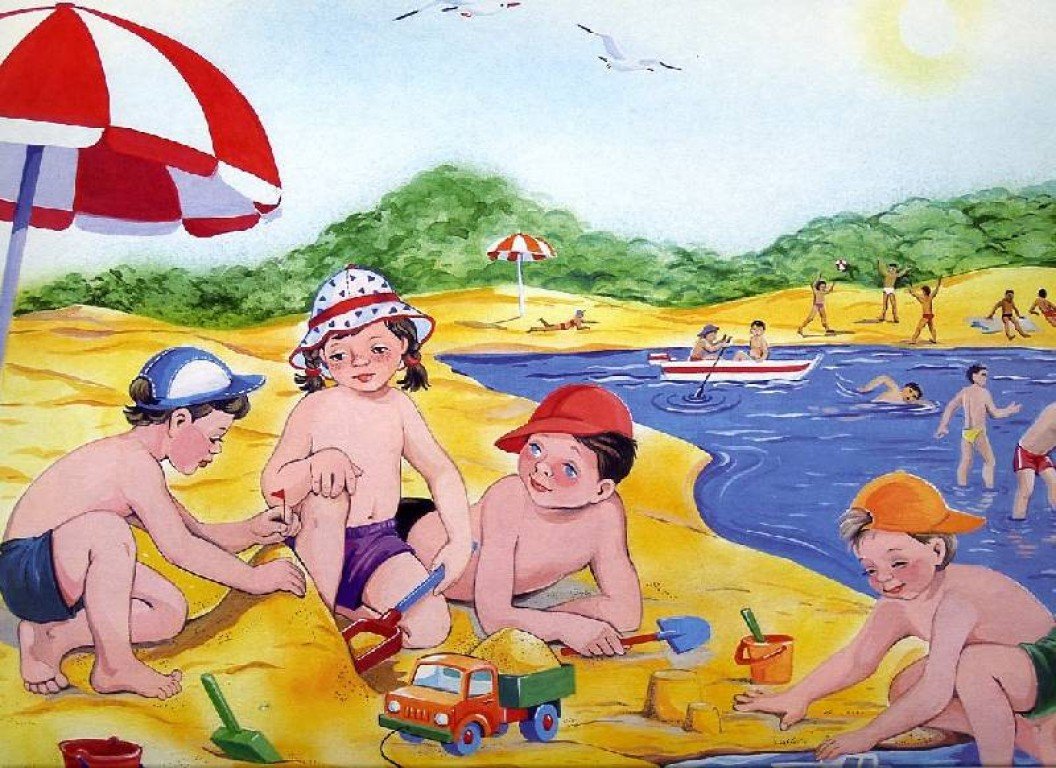 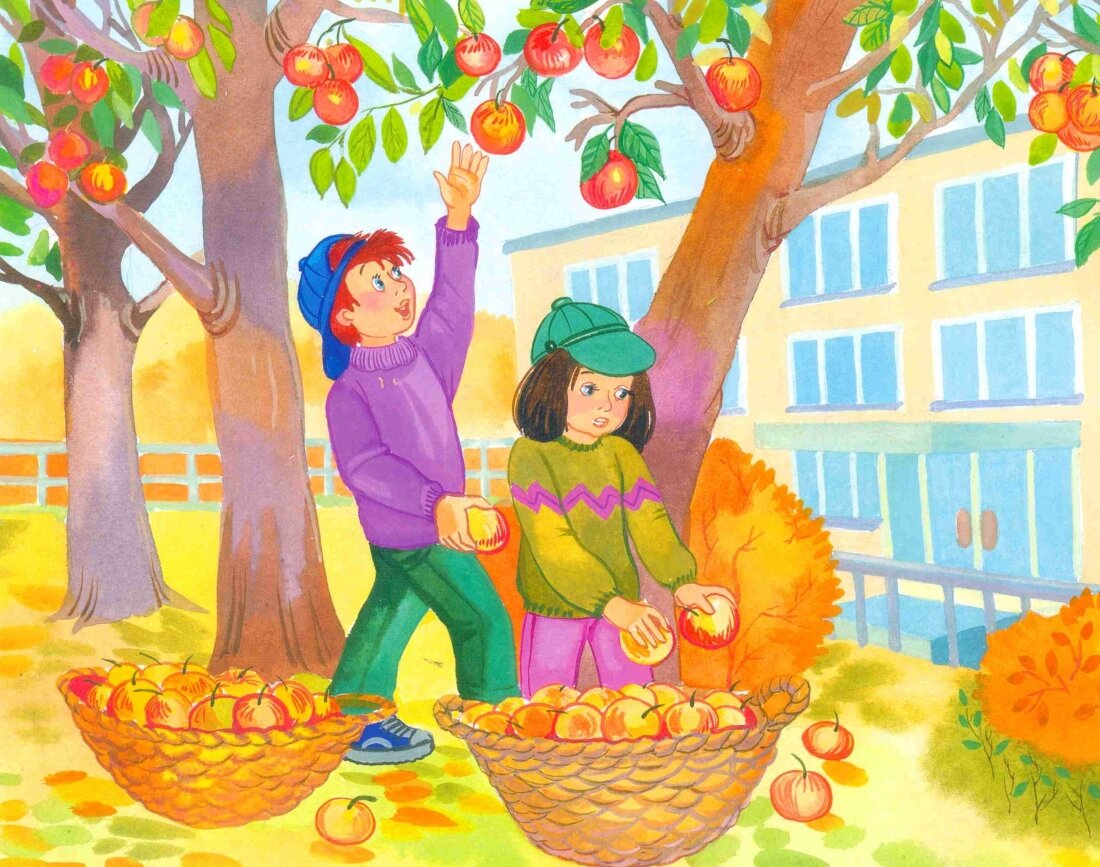 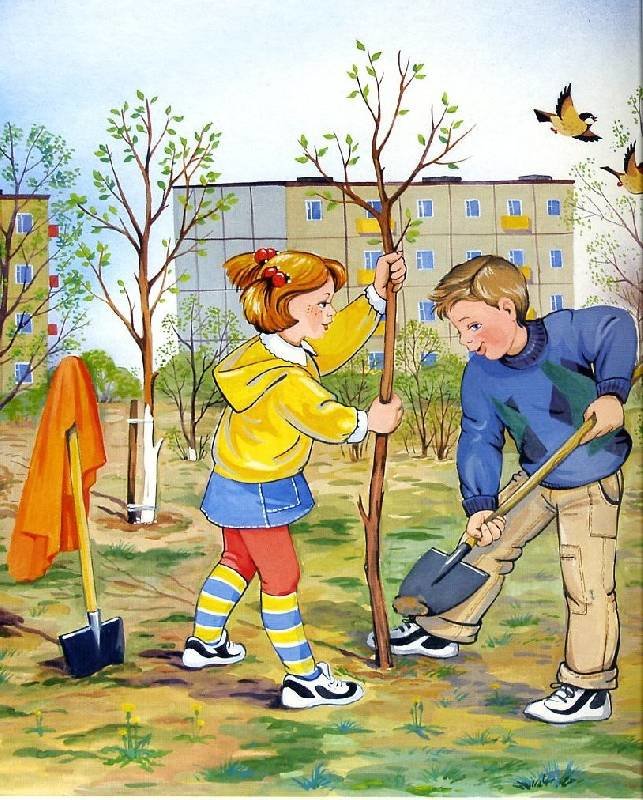 